Supplementary FileCritical Aspects in Exploring Time Analysis for the Voltammetric Estimation of Kinetic Parameters of Surface Electrode Mechanisms Coupled with Chemical ReactionsRubin Gulaboski1*, Valentin Mirceski2,3, Milivoj Lovric41Faculty of Medical Sciences, Goce Delcev University, Stip, Macedonia2Institute of Chemistry, Faculty of Natural Sciences and Mathematics, Ss Cyril and Methodius University, Arhimedova 5, 1000, Skopje, Macedonia3Faculty of Chemistry, Department of Inorganic and Analytical Chemistry, University of Lodz, Tamka 12, 91–403 Lodz, Poland4Divkovićeva 13, Zagreb 10090, Croatia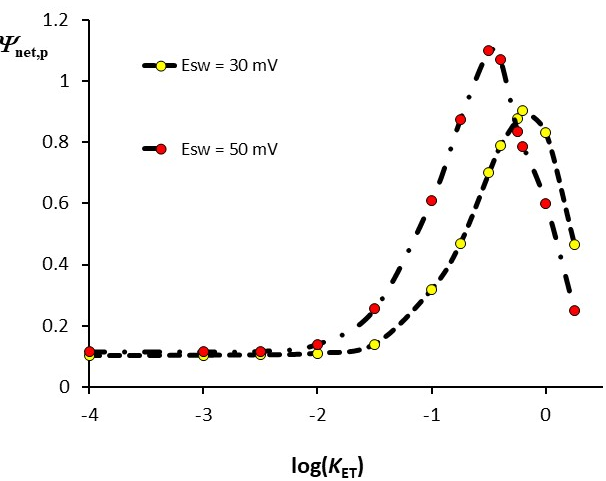 Fig. S1. Simple surface electrode reaction: Dependence of the net-peak current net,p on the logarithm of the dimensionless electrode kinetic parameter KET (quasireversible maximum) simulated for two vales of the SW amplitude (the values are given in the plot). The simulation conditions are: electron transfer coefficient = 0.5, the stoichiometric number of electrons n = 2, temperature T = 298 K, and step potential dE = 4 mV. 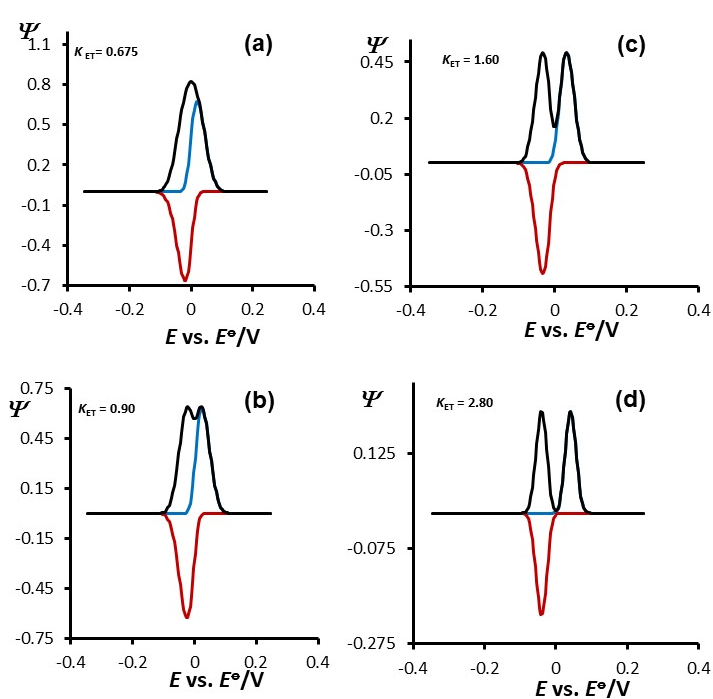 Fig. S2. Simple surface electrode reaction: The phenomenon of the net-peak splitting as a function of dimensionless electrode kinetic parameter KET (the values are given in the plot), for the SW amplitude of Esw = 50 mV. Other conditions of the simulations are identical as for Fig. S1.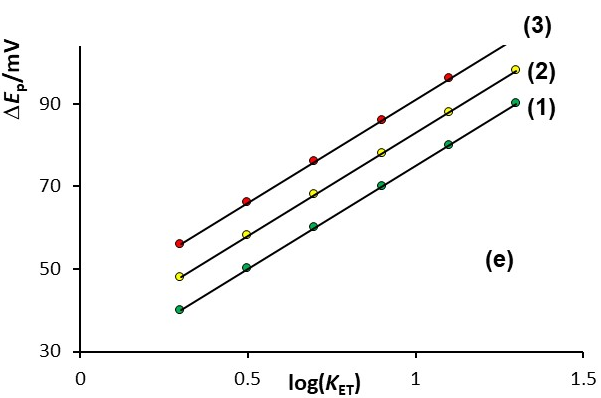 Fig. S3. Simple surface electrode reaction: The potential separation Ep of the split net-peaks as a function of the logarithm of the dimensionless electrode kinetic parameter KET for the SW amplitudes of Esw = 30 mV (1), 40 mV (2) and 50 mV (3). Other conditions of the simulations are identical as for Fig. S1